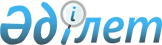 О признании утратившими силу некоторых решений Таскалинского районного маслихатаРешение Таскалинского районного маслихата Западно-Казахстанской области от 22 января 2021 года № 57-5. Зарегистрировано Департаментом юстиции Западно-Казахстанской области 25 января 2021 года № 6808
      В соответствии с Законом Республики Казахстан от 23 января 2001 года "О местном государственном управлении и самоуправлении в Республике Казахстан", Законом Республики Казахстан от 6 апреля 2016 года "О правовых актах" Таскалинский районный маслихат РЕШИЛ:
      1. Признать утратившими силу некоторые решения Таскалинского районного маслихата согласно приложению к настоящему решению.
      2. Руководителю аппарата Таскалинского районного маслихата (Шатенова Т.) обеспечить государственную регистрацию данного решения в органах юстиции.
      3. Настоящее решение вводится в действие со дня первого официального опубликования.
      1. Решение Таскалинского районного маслихата от 31 декабря 2019 года №42-2 "О районном бюджете на 2020-2022 годы" (зарегистрированное в Реестре государственной регистрации нормативных правовых актов №5928, опубликованное 6 января 2020 года в Эталонном контрольном банке нормативных правовых актов Республики Казахстан);
      2. Решение Таскалинского районного маслихата от 21 февраля 2020 года №44-4 "О внесении изменений в решение Таскалинского районного маслихата от 31 декабря 2019 года №42-2 "О районном бюджете на 2020-2022 годы" (зарегистрированное в Реестре государственной регистрации нормативных правовых актов №6052, опубликованное 2 марта 2020 года в Эталонном контрольном банке нормативных правовых актов Республики Казахстан);
      3. Решение Таскалинского районного маслихата от 10 апреля 2020 года №45-1 "О внесении изменений и дополнений в решение Таскалинского районного маслихата от 31 декабря 2019 года №42-2 "О районном бюджете на 2020-2022 годы" (зарегистрированное в Реестре государственной регистрации нормативных правовых актов №6151, опубликованное 17 апреля 2020 года в Эталонном контрольном банке нормативных правовых актов Республики Казахстан);
      4. Решение Таскалинского районного маслихата от 12 мая 2020 года №47-5 "О внесении изменений и дополнений в решение Таскалинского районного маслихата от 31 декабря 2019 года №42-2 "О районном бюджете на 2020-2022 годы" (зарегистрированное в Реестре государственной регистрации нормативных правовых актов №6234, опубликованное 19 мая 2020 года в Эталонном контрольном банке нормативных правовых актов Республики Казахстан);
      5. Решение Таскалинского районного маслихата от 9 июля 2020 года №49-1 "О внесении изменений и дополнений в решение Таскалинского районного маслихата от 31 декабря 2019 года №42-2 "О районном бюджете на 2020-2022 годы" (зарегистрированное в Реестре государственной регистрации нормативных правовых актов №6299, опубликованное 17 июля 2020 года в Эталонном контрольном банке нормативных правовых актов Республики Казахстан);
      6. Решение Таскалинского районного маслихата от 18 сентября 2020 года №51-2 "О внесении изменений и дополнений в решение Таскалинского районного маслихата от 31 декабря 2019 года №42-2 "О районном бюджете на 2020-2022 годы" (зарегистрированное в Реестре государственной регистрации нормативных правовых актов №6377, опубликованное 28 сентября 2020 года в Эталонном контрольном банке нормативных правовых актов Республики Казахстан);
      7. Решение Таскалинского районного маслихата от 18 ноября 2020 года №53-1 "О внесении изменений и дополнения в решение Таскалинского районного маслихата от 31 декабря 2019 года №42-2 "О районном бюджете на 2020-2022 годы" (зарегистрированное в Реестре государственной регистрации нормативных правовых актов №6472, опубликованное 23 ноября 2020 года в Эталонном контрольном банке нормативных правовых актов Республики Казахстан);
      8. Решение Таскалинского районного маслихата от 23 декабря 2020 года №55-1 "О внесении изменений и дополнения в решение Таскалинского районного маслихата от 31 декабря 2019 года №42-2 "О районном бюджете на 2020-2022 годы" (зарегистрированное в Реестре государственной регистрации нормативных правовых актов №6581, опубликованное 31 декабря 2020 года в Эталонном контрольном банке нормативных правовых актов Республики Казахстан);
      9. Решение Таскалинского районного маслихата от 14 января 2020 года №43-1 "О бюджетах сельских округов Таскалинского района на 2020-2022 годы" (зарегистрированное в Реестре государственной регистрации нормативных правовых актов №6001, опубликованное 23 января 2020 года в Эталонном контрольном банке нормативных правовых актов Республики Казахстан);
      10. Решение Таскалинского районного маслихата от 21 февраля 2020 года №44-5 "О внесении изменений в решение Таскалинского районного маслихата от 14 января 2020 года №43-1 "О бюджетах сельских округов Таскалинского района на 2020-2022 годы" (зарегистрированное в Реестре государственной регистрации нормативных правовых актов №6057, опубликованное 3 марта 2020 года в Эталонном контрольном банке нормативных правовых актов Республики Казахстан);
      11. Решение Таскалинского районного маслихата от 21 апреля 2020 года №46-1 "О внесении изменений в решение Таскалинского районного маслихата от 14 января 2020 года №43-1 "О бюджетах сельских округов Таскалинского района на 2020-2022 годы" (зарегистрированное в Реестре государственной регистрации нормативных правовых актов №6183, опубликованное 28 апреля 2020 года в Эталонном контрольном банке нормативных правовых актов Республики Казахстан);
      12. Решение Таскалинского районного маслихата от 16 июля 2020 года №50-1 "О внесении изменений в решение Таскалинского районного маслихата от 14 января 2020 года №43-1 "О бюджетах сельских округов Таскалинского района на 2020-2022 годы" (зарегистрированное в Реестре государственной регистрации нормативных правовых актов №6310, опубликованное 24 июля 2020 года в Эталонном контрольном банке нормативных правовых актов Республики Казахстан);
      13. Решение Таскалинского районного маслихата от 8 октября 2020 года №52-1 "О внесении изменений в решение Таскалинского районного маслихата от 14 января 2020 года №43-1 "О бюджетах сельских округов Таскалинского района на 2020-2022 годы" (зарегистрированное в Реестре государственной регистрации нормативных правовых актов №6416, опубликованное 15 октября 2020 года в Эталонном контрольном банке нормативных правовых актов Республики Казахстан);
      14. Решение Таскалинского районного маслихата от 2 декабря 2020 года №54-1 "О внесении изменения в решение Таскалинского районного маслихата от 14 января 2020 года №43-1 "О бюджетах сельских округов Таскалинского района на 2020-2022 годы" (зарегистрированное в Реестре государственной регистрации нормативных правовых актов №6515, опубликованное 11 декабря 2020 года в Эталонном контрольном банке нормативных правовых актов Республики Казахстан).
					© 2012. РГП на ПХВ «Институт законодательства и правовой информации Республики Казахстан» Министерства юстиции Республики Казахстан
				
      Председатель сессии

С. Аманбаев

      Секретарь маслихата

Ж. Бисенгалиева
Приложение 
к решению Таскалинского 
районного маслихата 
от 22 января 2021 года